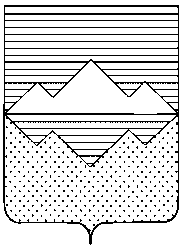 АДМИНИСТРАЦИЯСАТКИНСКОГО МУНИЦИПАЛЬНОГО РАЙОНАЧЕЛЯБИНСКОЙ ОБЛАСТИПОСТАНОВЛЕНИЕОт «17» июля 2023 года № 421                      г. СаткаО внесении изменений в постановление Администрации Саткинского муниципального района от 30.05.2022 № 374 «Об утверждении Порядка предоставления субсидий из бюджета Саткинского городского поселения социально ориентированным некоммерческим организациям, осуществляющим деятельность по профилактике социально опасных форм поведения граждан путем участия в охране общественного порядка»В соответствии с Бюджетным кодексом Российской Федерации, руководствуясь Федеральным законом от 12.01.1996 № 7-ФЗ «О некоммерческих организациях», постановлением Правительства Российской Федерации от 18.09.2020 № 1492 «Об общих требованиях к нормативным правовым актам, муниципальным правовым актам, регулирующим предоставление субсидий, в том числе грантов в форме субсидий, юридическим лицам, индивидуальным предпринимателям, а также физическим лицам - производителям товаров, работ, услуг, и о признании утратившими силу некоторых актов Правительства Российской Федерации и отдельных положений некоторых актов Правительства Российской Федерации» и Уставом Саткинского муниципального района,ПОСТАНОВЛЯЮ:1. Внести в Приложение 1 к постановлению Администрации Саткинского муниципального района от 30.05.2022 № 374 «Об утверждении Порядка предоставления субсидий из бюджета Саткинского городского поселения социально ориентированным некоммерческим организациям, осуществляющим деятельность по профилактике социально опасных форм поведения граждан путем участия в охране общественного порядка», следующие изменения: Пункт 22 раздела III «Условия и порядок предоставления субсидий» изложить в следующей редакции: «22. Перечисление субсидии получателю субсидии осуществляется в сроки, установленные в соглашении, на расчетный счет получателя субсидии, открытый получателем субсидии в кредитной организации.».2. Отделу организационной и контрольной работы Управления делами и организационной работы Администрации Саткинского муниципального района опубликовать настоящее постановление в газете «Саткинский рабочий» и разместить на официальном сайте Администрации Саткинского муниципального района.3. Контроль исполнения настоящего постановления возложить на заместителя Главы по межведомственному взаимодействию и безопасности Шевалдина В.А.4. Настоящее постановление вступает в силу с момента его опубликования.Глава Саткинского муниципального района                                                    А. А. Глазков